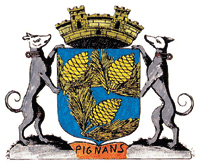 ElèveParentsSi parents séparés : Nom Prénom du parent ayant à charge l’enfant : __________________________________Signature(s)1er enfant2ème enfant3ème enfant4ème  enfantNom PrénomEcoleClassePèreMèreAutres personnesNomPrénomAdresseDomicileTravailPortableCourrielN° CAF ou MSA :